If you have any questions please do get in touch.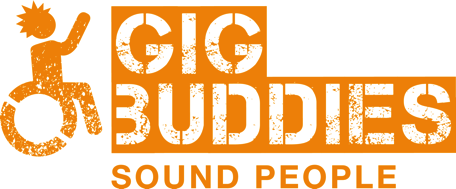 Quality Checker for Stay Up LateJob advertQuality Checker for Stay Up LateJob advertQuality Checker for Stay Up LateJob advert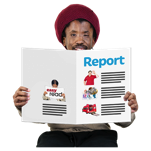 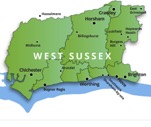 To qualify for this job you need to have a learning disability and live in West Sussex.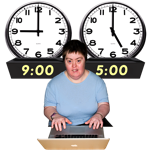 Hours8 hours per week (1 hour of this is a break)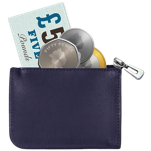 Wage£8.25 per hourThis is what the job would involve:This is what the job would involve:This is what the job would involve: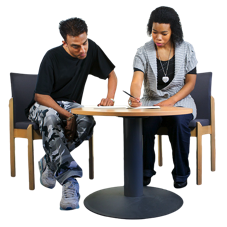 ConsultancyYou will feedback to the Gig Buddies project coordinators about your experience of the project and how we can improve it.ConsultancyYou will feedback to the Gig Buddies project coordinators about your experience of the project and how we can improve it.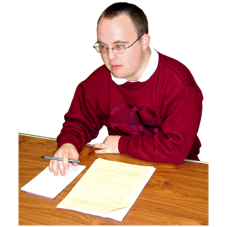 Checking the quality of gig buddiesYou will talk to gig buddies about whether they are happy with their volunteer, and what the volunteer could do to improve.Checking the quality of gig buddiesYou will talk to gig buddies about whether they are happy with their volunteer, and what the volunteer could do to improve.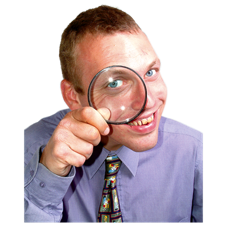 Research You will interview gig buddies about how they find the project. You will also interview support providers for the Stay Up Late campaign.Research You will interview gig buddies about how they find the project. You will also interview support providers for the Stay Up Late campaign.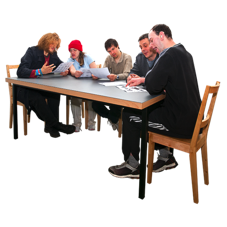 Organise a team of volunteer researchersYou will also help to lead and organise a team of volunteer researchers who will be doing a similar role as volunteers. Organise a team of volunteer researchersYou will also help to lead and organise a team of volunteer researchers who will be doing a similar role as volunteers. 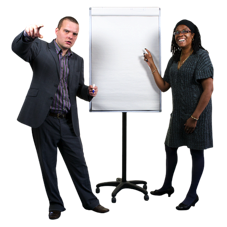 TrainingYou will help to train new volunteers. TrainingYou will help to train new volunteers. 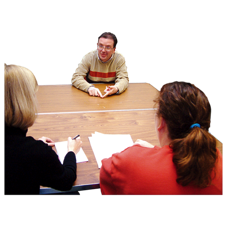 Volunteer recruitmentYou will interview some new volunteers to see if they would be suitable buddies. Volunteer recruitmentYou will interview some new volunteers to see if they would be suitable buddies. 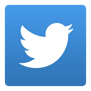 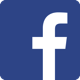 Social mediaYou will help to manage our twitter and facebook.Social mediaYou will help to manage our twitter and facebook.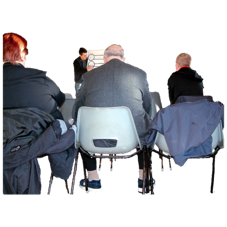 PromotionYou will be going to events to talk to people about the gig buddies project. PromotionYou will be going to events to talk to people about the gig buddies project. 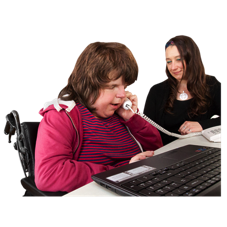 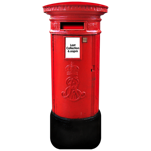 Office workOccasionally the job will involve some admin.You will send letters to people, stuff envelopes, post letters etc and help to keep our address lists up to date. Office workOccasionally the job will involve some admin.You will send letters to people, stuff envelopes, post letters etc and help to keep our address lists up to date. 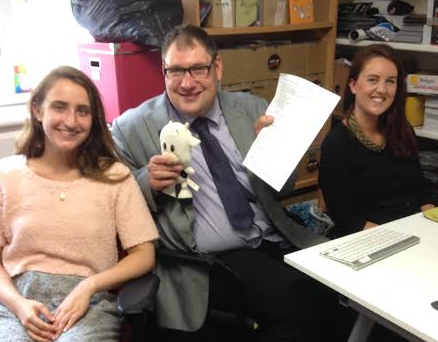 The Stay Up Late officeThe Stay Up Late officeThe Stay Up Late officeThese are the skills and qualities that you will need to show you have to get the job:These are the skills and qualities that you will need to show you have to get the job:These are the skills and qualities that you will need to show you have to get the job: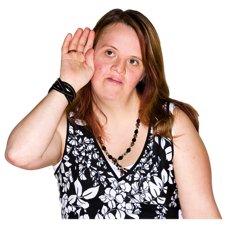 Good listenerYou need to be able to listen to what people are saying and help people to get their point across.Good listenerYou need to be able to listen to what people are saying and help people to get their point across.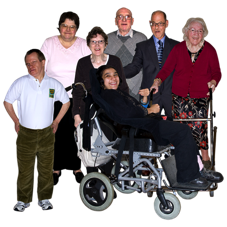 Able to communicate with different peopleYou need to be able to listen and communicate with people who have different support needs.Able to communicate with different peopleYou need to be able to listen and communicate with people who have different support needs.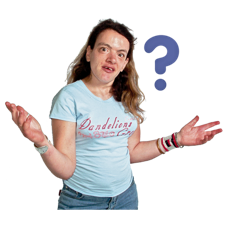 Good at interviewingYou need to be able to ask questions and find out things about people.Good at interviewingYou need to be able to ask questions and find out things about people.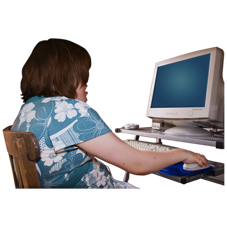 Computer skillsYou need to have basic skills with using the internet and social media (eg facebook) or be willing to learn.Computer skillsYou need to have basic skills with using the internet and social media (eg facebook) or be willing to learn.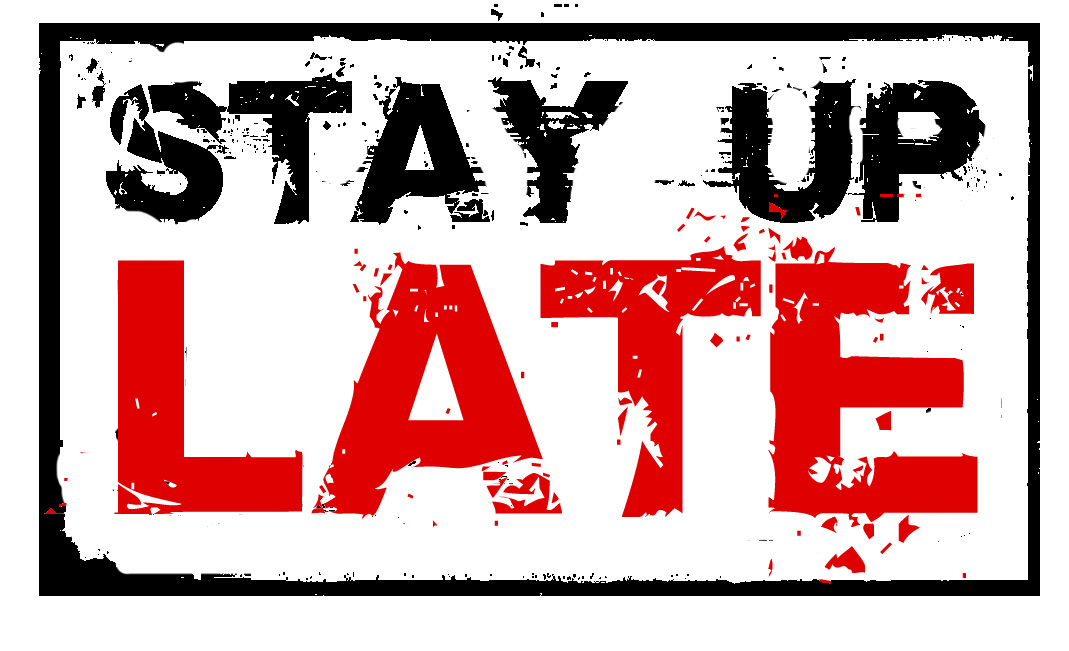 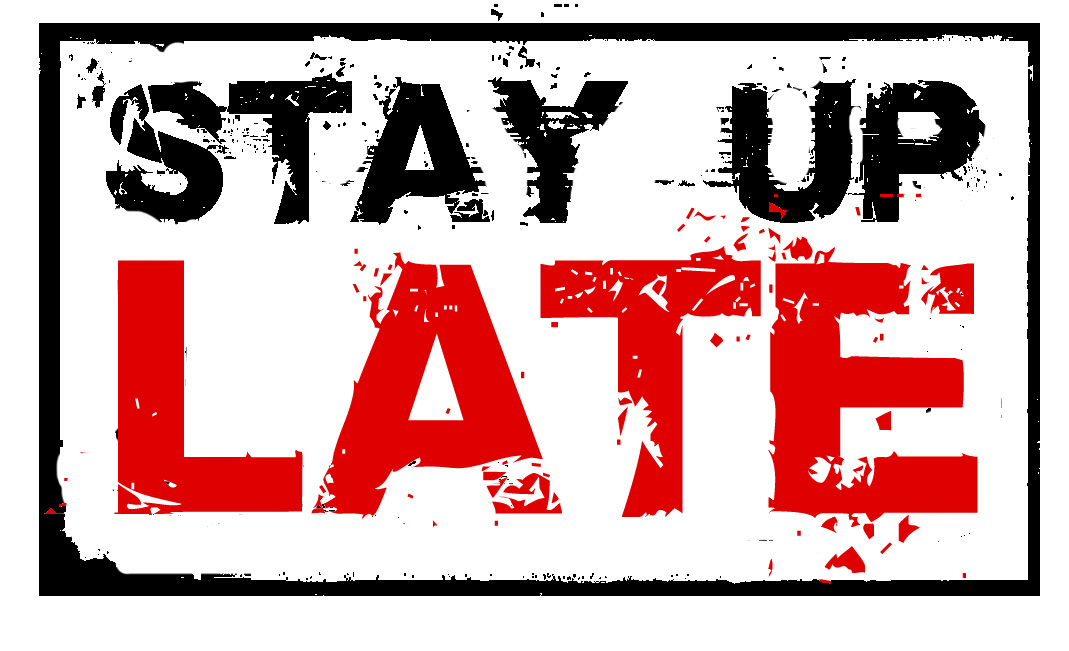 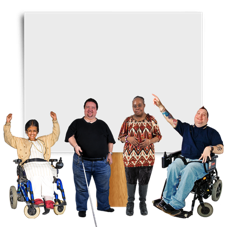 CampaigningYou will need to be committed to helping people with learning disabilities live the lives they want to.You need to be able to value people and committed to helping people to have their voices heard.CampaigningYou will need to be committed to helping people with learning disabilities live the lives they want to.You need to be able to value people and committed to helping people to have their voices heard.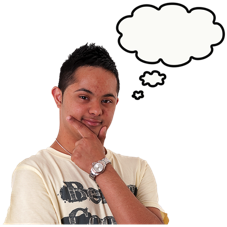 ThoughtfulYou need to be able to reflect and think about your experiences and other people’s experiences, and think about how they can be used to make support and projects better.ThoughtfulYou need to be able to reflect and think about your experiences and other people’s experiences, and think about how they can be used to make support and projects better.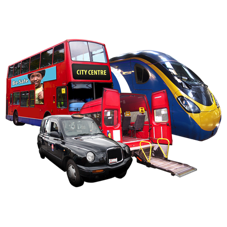 Getting to the officeWe can provide some travel training for your first few weeks.You will then need to make your own arrangements for getting to and from the office.Getting to the officeWe can provide some travel training for your first few weeks.You will then need to make your own arrangements for getting to and from the office.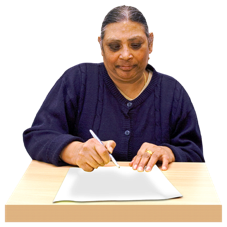 If you are interested in this role, please fill out the application form below and send it back to us…If you are interested in this role, please fill out the application form below and send it back to us…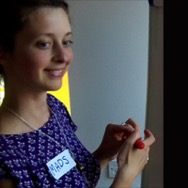 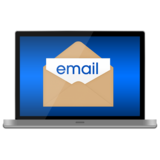 Email: madeline@stayuplate.orgEmail: madeline@stayuplate.org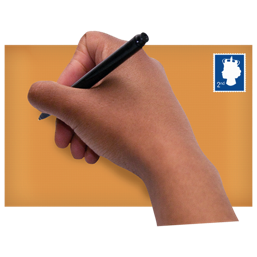 Stay Up Late, 9 Russell Place, Brighton BN1 2RG Stay Up Late, 9 Russell Place, Brighton BN1 2RG 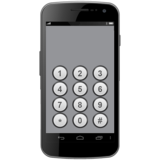 Phone: 01273 468168Phone: 01273 468168